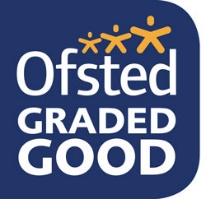 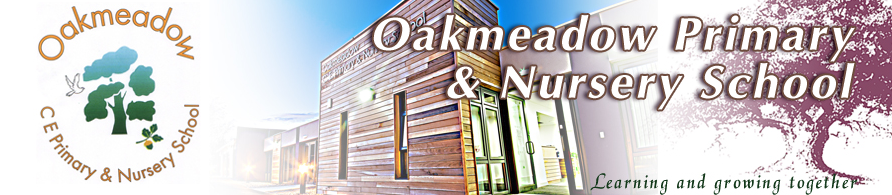 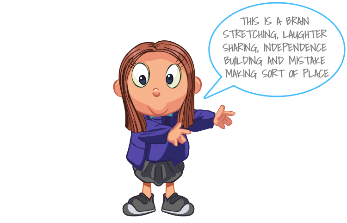 Oakmeadow CE Primary SchoolBayston HillShrewsbury ShropshireSY3 0NUTel No: 01743 875020Head teacher:                                                                                                                                                                                                       Deputy Head teacher:Mrs C Whelan BA (Hons) QTS NPQH Pg Cert                                                                                                                                                    Mrs S HillContact:  Email: admin@oakmeadowprimary.co.uk	                                                                                    Information:    www.oakmeadowprimary.co.ukAppendix 5: Parental Agreement for School to Administer MedicineAll medicine must be handed to the school reception by a parent/carer and collected at the end of the day. No medication will be hanned over to a child.The school will not give your child medicine unless you complete and sign this form. I accept that this is a service that the school is not obliged to undertake. I understand that I must notify the school of any changes to my childs medication in writing.Signature:_____________________________   Date:____________________________Please note: it is your responsibility to ensure that the school is kept informed about any changes to your child’s medicines, including how much they take and when. Is is also your responsibility to provide the school with medication that is clearly labelled and in date.Name of childDate of Birth Class Medical condition or illness Name & Phone no. of GPName/Type of Medicine(as on the container)Dosage & MethodAre there any side affects the school need to be aware of?Procedures to take in an emergencyContact Details Name Telephone no.Relationship to child Address